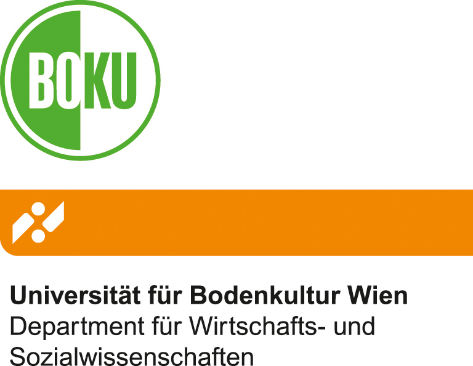 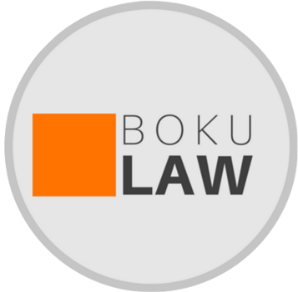 EXPOSÉdes Masterarbeitsvorhabens/ Bachelorarbeitsvorhabens mit dem ArbeitstitelArbeitstitel XY VerfasserIn(Matrikelnummer: XXX) Bachelorstudium/ Masterstudium: Wien, xx. xx. 201.Beschreibung der ProblemstellungWo gibt es Probleme oder Unklarheiten? Welche Probleme wollen Sie mit Ihrer Forschungsfrage lösen und wie wollen Sie die bestehenden Probleme lösen? Was stellt kein Problem dar? Beschäftigt sich die Literatur oder Judikatur mit Ihrer Forschungsfrage? Finden Sie die von der Literatur bzw Judikatur angebotenen Lösungen überzeugend? Falls nicht, warum und wie würden Sie das Problem selbst lösen? Bedarf es zB einer Änderung der Gesetzeslage oder der Judikatur?Zielsetzung und MethodenWas möchten Sie mit Ihrer Abschlussarbeit herausfinden, überprüfen oder klarstellen? Welche Schritte sind erforderlich um Ihr Ziel zu erreichen? Welche Methoden möchten Sie hierfür verwenden? Soll Ihre Arbeit rein rechtsdogmatisch sein oder auch empirische Elemente (wie Studien, Interviews, etc) aufweisen?Forschungsfrage(n)Wie kann die Forschungsfrage hinsichtlich der von Ihnen beschriebenen Problemstellung formuliert werden? Kann die Forschungsfrage in mehrere Unterfragen unterteilt werden? Achten Sie darauf, dass die Forschungsfrage präzise formuliert ist, damit Sie einem „Ausufern“ Ihrer Abschlussarbeit entgegenwirken. Es kann auch sinnvoll sein die Forschungsfrage anhand von Beispielen aus der Praxis zu erörtern. Bsp: Räumt das Unionsrecht Einzelnen gerichtlich durchsetzbare Rechte auf die Erlassung und/oder Überprüfung von Klimaschutzmaßnahmen ein?Welche Rechtsquellen gibt es im Klimaschutzrecht der Europäischen Union?Lassen sich aus diesen individuelle Rechte ableiten?Wie sind die Rechtsschutzmöglichkeiten im Konkreten ausgestaltet?InhaltsverzeichnisErstellen Sie ein vorläufiges Inhaltsverzeichnis für Ihre Arbeit. Die Gliederungsebenen müssen einer einheitlichen Struktur folgen. Verwenden Sie nicht mehr als vier Gliederungsebenen. Jeder Gliederungspunkt muss mindestens zwei Untergliederungspunkte aufweisen. Wie jede wissenschaftliche Arbeit, hat Ihre Abschlussarbeit eine Einleitung, einen Hauptteil und Schlussfolgerungen zu enthalten.Literaturverzeichnis Bitte erstellen Sie ein vorläufiges Literaturverzeichnis. Sie können jede gängige Zitierform verwenden, diese muss jedoch wissenschaftlichen Standards entsprechen, konsequent und einheitlich angewandt werden. Wenn Sie die juristische Zitierweise verwenden, orientieren Sie sich dabei an folgenden Lehrbehelfen: Dax/Hopf, Abkürzungs- und Zitierregeln der österreichischen Rechtssprache und europarechtlicher Rechtsquellen (AZR)7, 2012 oder Keiler/Bezemek, leg cit – Leitfaden für juristisches Zitieren3, 2014. Erstere diente als Grundlage für folgende Beispiele:Zitieren Sie die Werke in alphabetischer Reihenfolge nach dem Nachnamen der AutorInnen: Werden mehrere Werke eines Autors zitiert, erfolgt die Reihung nach der zeitlichen Abfolge beginnend mit der ältesten Publikation:Beim Zitieren mehrerer AutorInnen, die ein Gemeinschaftswerk verfasst haben, ist es wichtig, alle im Literaturverzeichnis anzuführen und die Reihenfolge der genannten AutorInnen nicht zu verändern:Rechtsquellen (wie Gesetze, Verordnungen, Richtlinien, Empfehlungen etc) und Rechtserkenntnisquellen (wie Urteile, Erkenntnisse, Beschlüsse etc) sind nicht im Literaturverzeichnis anzugeben. Für diese kann, sofern erforderlich, ein eigenes Rechtsquellenverzeichnis bzw Verzeichnis der Rechtsprechung erstellt werden. 